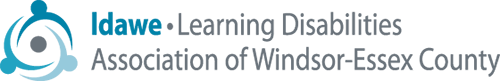 JOB OPPORTUNITY- 2018/2019 SCHOOL YEARThe Learning Disabilities Association of Windsor-Essex County is looking for passionate, driven and reliable individuals to join our Team.  This is a great opportunity to work in both the Greater Essex County District School Board (GECDSB) and the Windsor Essex Catholic District School Board (WECDSB).  If you are looking for experience working with children in the schools, this could be the job for you!JOB OPPORTUNITY FOR ASSISTIVE TECHNOLOGY TRAINER (continued) We thank all candidates for their interest; however, only individuals selected for interviews will be contacted.  Due to the large volume of applicants, we regret we cannot confirm that our office has received resumes. LDAWE is committed to providing appropriate accommodations in all parts of the hiring process to aid people with disabilities, upon prior disclosure or request. POSITION: ASSISTIVE TECHNOLOGY TRAINER (Kingsville and Leamington Area Only)ASSISTIVE TECHNOLOGY TRAINER (Kingsville and Leamington Area Only)ASSISTIVE TECHNOLOGY TRAINER (Kingsville and Leamington Area Only)POSTING STATUS: PART-TIME CONTRACT – September, 2018 – June, 2019PART-TIME CONTRACT – September, 2018 – June, 2019PART-TIME CONTRACT – September, 2018 – June, 2019HOURS:All hours take place during regular school day.  Up to 30 hours per week.  Employees must be available at least 3 full days per week from 8:00 am – 3:30 pm.RATE OF PAY: $18.00 per hour DUTIES: Reports to the Assistive Technology Coordinator, and will be responsible for the following duties:   Train students to use hardware and assistive technology software, apps, or extensions with existing lesson plans: Laptop: Premier Literacy, Dragon NaturallySpeaking, WordQ, Mindomo, Office 356,    Mathies iPad:  Ideament/Mindomo, iWordQ, Prizmo, ClaroPDF, Office 356, MathiesChromebooks:  Goggle Apps for Education, Read & Write for Goggle, VoiceNote II,                                           and MindomoProvide direct one to one (1:1) training with student and potentially their parents or educational support staff; Facilitate classroom training session with students and classroom teacher, utilizing existing lesson plans;Complete documents to evaluate the student’s progress in a timely manner; Promote an atmosphere of success and encourage students to achieve their personal best.DUTIES: Reports to the Assistive Technology Coordinator, and will be responsible for the following duties:   Train students to use hardware and assistive technology software, apps, or extensions with existing lesson plans: Laptop: Premier Literacy, Dragon NaturallySpeaking, WordQ, Mindomo, Office 356,    Mathies iPad:  Ideament/Mindomo, iWordQ, Prizmo, ClaroPDF, Office 356, MathiesChromebooks:  Goggle Apps for Education, Read & Write for Goggle, VoiceNote II,                                           and MindomoProvide direct one to one (1:1) training with student and potentially their parents or educational support staff; Facilitate classroom training session with students and classroom teacher, utilizing existing lesson plans;Complete documents to evaluate the student’s progress in a timely manner; Promote an atmosphere of success and encourage students to achieve their personal best.DUTIES: Reports to the Assistive Technology Coordinator, and will be responsible for the following duties:   Train students to use hardware and assistive technology software, apps, or extensions with existing lesson plans: Laptop: Premier Literacy, Dragon NaturallySpeaking, WordQ, Mindomo, Office 356,    Mathies iPad:  Ideament/Mindomo, iWordQ, Prizmo, ClaroPDF, Office 356, MathiesChromebooks:  Goggle Apps for Education, Read & Write for Goggle, VoiceNote II,                                           and MindomoProvide direct one to one (1:1) training with student and potentially their parents or educational support staff; Facilitate classroom training session with students and classroom teacher, utilizing existing lesson plans;Complete documents to evaluate the student’s progress in a timely manner; Promote an atmosphere of success and encourage students to achieve their personal best.DUTIES: Reports to the Assistive Technology Coordinator, and will be responsible for the following duties:   Train students to use hardware and assistive technology software, apps, or extensions with existing lesson plans: Laptop: Premier Literacy, Dragon NaturallySpeaking, WordQ, Mindomo, Office 356,    Mathies iPad:  Ideament/Mindomo, iWordQ, Prizmo, ClaroPDF, Office 356, MathiesChromebooks:  Goggle Apps for Education, Read & Write for Goggle, VoiceNote II,                                           and MindomoProvide direct one to one (1:1) training with student and potentially their parents or educational support staff; Facilitate classroom training session with students and classroom teacher, utilizing existing lesson plans;Complete documents to evaluate the student’s progress in a timely manner; Promote an atmosphere of success and encourage students to achieve their personal best.QUALIFICATIONS: Post-secondary education in Education or Social Work;Excellent organization skills; Excellent verbal and written communication skills; Effective problem solving/troubleshooting skills; Excellent computer skills; Patience, creativity, and flexibility; Experience with instruction and assessment;Experience working with children and youth.CONDITIONS OF EMPLOYMENT: Must obtain a satisfactory up-to-date Police Clearance with vulnerable sector. Must obtain a satisfactory up-to-date TB Skin Test. Must have a valid Ontario Driver’s License and must have access to a vehicle as training will take place throughout Windsor and Essex County.  Mileage will be reimbursed as per the Association’s Expense Claim Policy. HOW TO APPLY: • Apply in writing no later than 4:00 pm, Thursday, August 9, 2018 with a cover letter and resume specifically stating your qualifications to: Human Resources Officer at jobs@ldawe.ca 